ПАВЛОГРАДСЬКА МІСЬКА РАДАВИКОНАВЧИЙ КОМІТЕТР І Ш Е Н Н Я08.09.2021р. 	                  м. Павлоград					№ 794Про скасування дозволу нарозміщення зовнішньої рекламиТОВ «ОМІ ЦЕНТР»Згідно з ч. 1 ст. 52 Закону України «Про місцеве самоврядування в Україні», ст. 16 Закону України «Про рекламу», постановою Кабінету Міністрів України від 29.12.2003 року № 2067, «Про затвердження Типових правил розміщення зовнішньої реклами», «Правилами розміщення зовнішньої реклами у м. Павлограді», які затверджені рішенням виконавчого комітету Павлоградської міської ради  від  27.01.2021 р. № 87,   розглянувши  заяву   ТОВ «ОМІ ЦЕНТР»(ЕДРПОУ 43392755) про скасування дозволу на розміщення зовнішньої реклами на території м. Павлограда, виконавчий комітет Павлоградської міської радиВИРІШИВ:1.Скасувати   дозвіл        на        розміщення      зовнішньої         реклами  ТОВ «ОМІ ЦЕНТР» від   14.06.2006 р.   № 20-06.    Рекламоносій    розташований     на вул. Дніпровська, 293, згідно з узгодженою схемою.2. Визнати таким, що втратило чинність рішення виконавчого комітету Павлоградської міської ради від 14.06.2006р. № 581 «Про надання                            ТОВ «Технокредо-Павлоград» дозволу на розміщення зовнішньої реклами у місті».3. Координацію роботи щодо виконання даного рішення покласти на   начальника управління комунального господарства та будівництва Завгороднього А.Ю., контроль - на першого заступника міського голови Радіонова О.М.Заступник міського голови 						             С.Г.Пацкоз питань діяльності виконавчих органів ради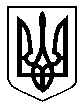 